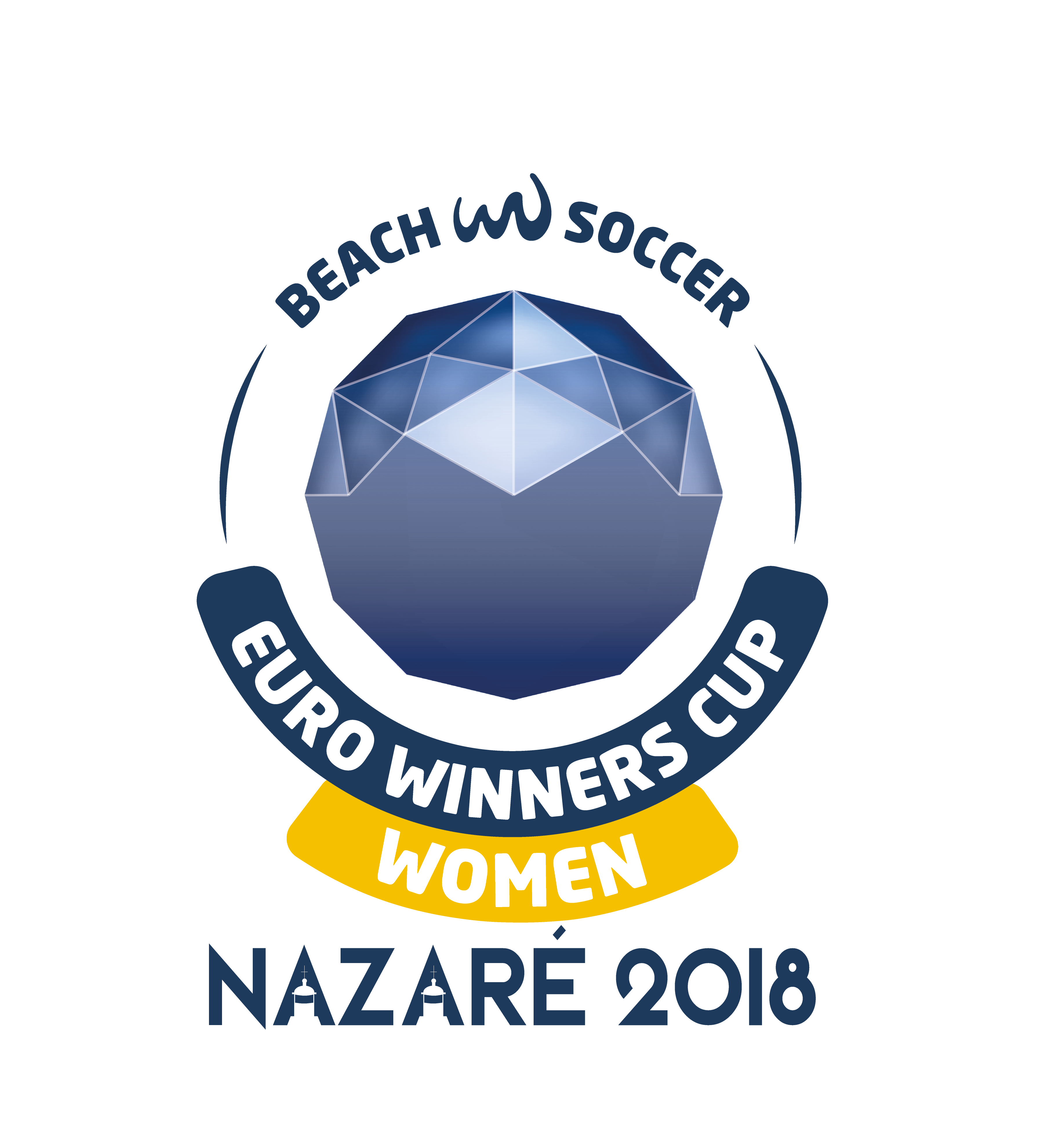 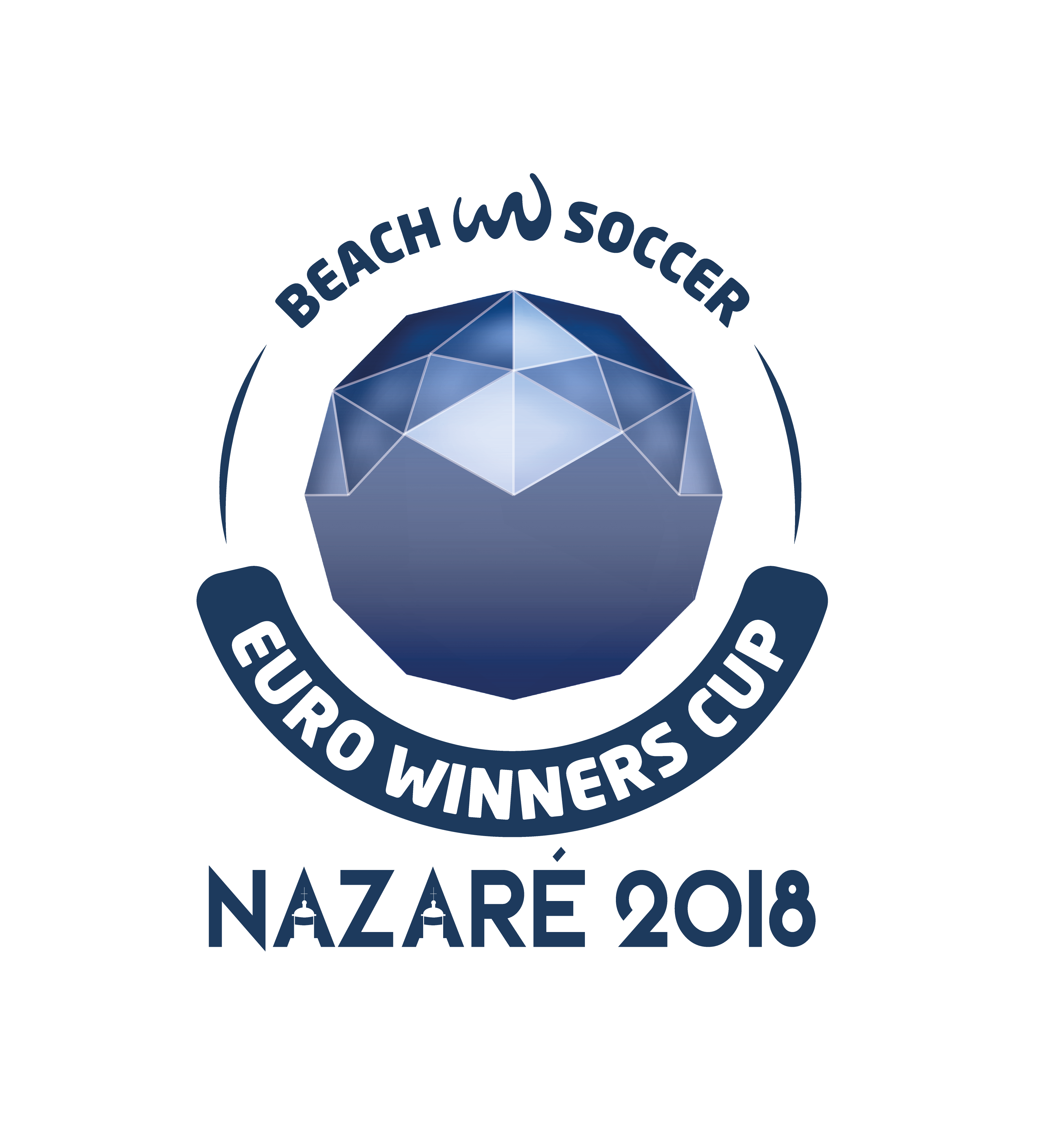 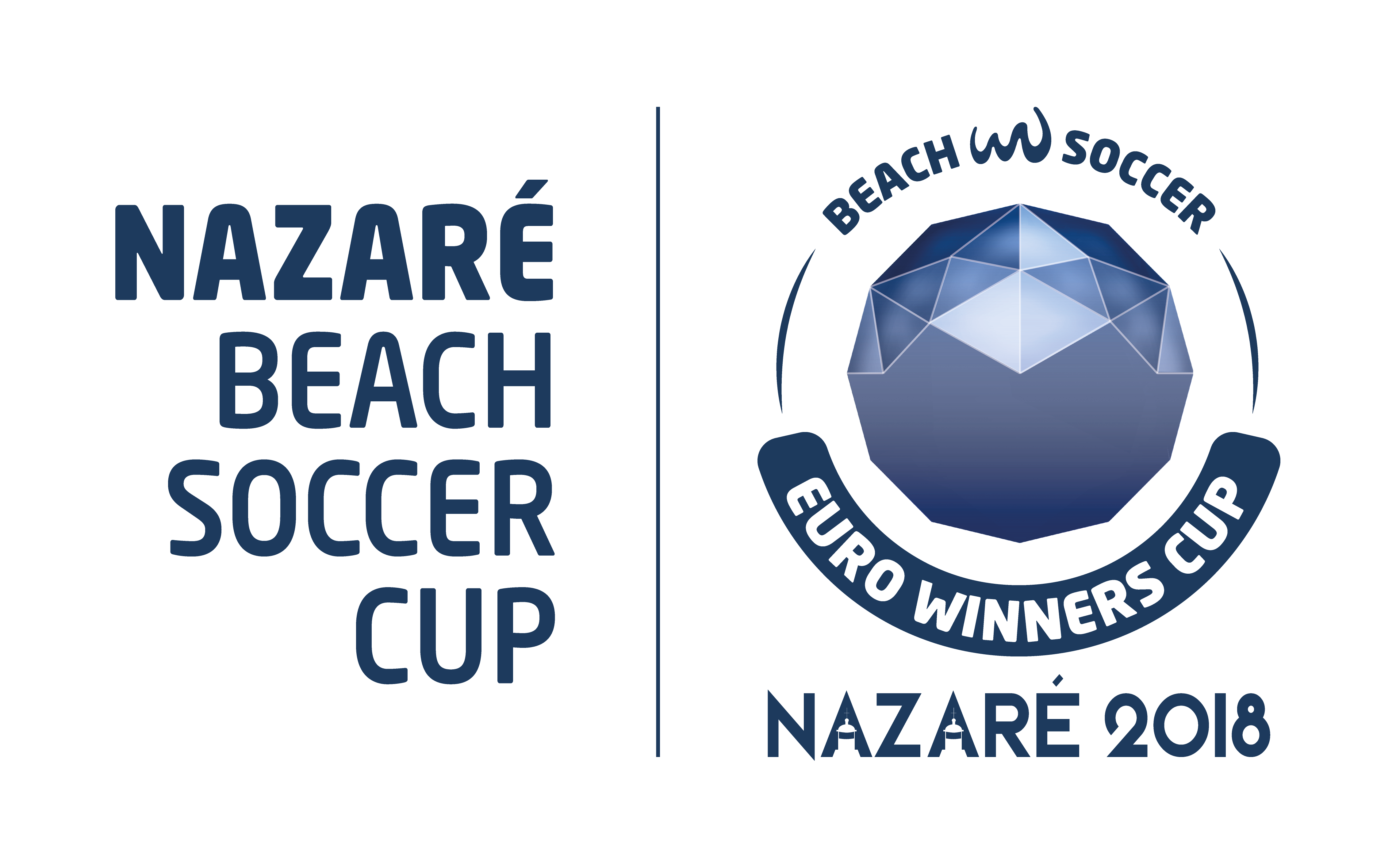 Дата:	9 февраля 2018 г.От:	Жозеп Понсет – Глава соревнований BSWWКому:	Генеральным секретарям НА УЕФАТема:	Кубок европейских чемпионов-2018 – ПриглашениеПРИГЛАШЕНИЕУважаемые Дамы и Господа,Прежде всего, от лица Всемирной организации пляжного футбола (BSWW) поздравляем все национальные ассоциации УЕФА с началом сезона.BSWW рада сообщить, что Кубок европейских чемпионов-2018 в третий раз пройдет среди мужских и женских команд в г. Назаре, Португалии, с 28 мая по 3 июня 2018 г. В турнире примут участие победители европейских национальных чемпионатов по пляжному футболу.Кроме того, до Кубка европейских чемпионов в Назаре с 25 по 27 мая 2018 г. состоится Кубок Назаре-2018, в котором могут принять участие клубы, желающие выступить в Кубке европейских чемпионов, но которые не стали в 2017 году победителями своего национального чемпионата по пляжному футболу.Ниже направляем информацию по турниру и обязанностям клубов:КУБОК НАЗАРЕ-2018ИНФОРМАЦИЯ ПО ТУРНИРУИгровые дни: с 25 по 27 мая 2018 г.Официальные тренировки: 24 мая 2018г.Место проведения: Назаре, Португалия.Дата приезда: 23 или 24 мая 2018г.Категория: мужчиныУчастники: Все пляжно-футбольные клубы, желающие принять участие в Кубке европейских чемпионов Назаре-2018, но которые не стали победителями своего национального чемпионата в 2017 году.Формат:	Групповой этап (25, 26 и 27 мая 2018 г.);	Группы по 4 команды;      минимум 8 команд примут участие в Кубке европейских чемпионов-2018, 2 группы по 4 команды в каждой группе;     Победитель каждой группы выходит в 1/8 турнира, где они сыграют друг с другом, победитель выйдет в четверть-финал и станет обладателем Кубка Назаре-2018. Примечание: В случае если на участие в Кубке европейских чемпионов-2018 будет подано нечетное количество заявок, то право принять участие в турнире получат большее количество команд, принимающих участие в Кубке Назаре-2018. Таким образом команды, начиная с 9 места, займут вакантные места в группах участников Кубка европейских чемпионов-2018;Заявка на турнир: Каждый клуб должен заявить 12 (двенадцать) игроков (минимум 2 вратаря) и 3 (три) члена делегации, 1 из которых должен быть врачом или физиотерапевтом. Каждого игроку присваивается номер от 1 до 22, при этом №1 присваивается вратарю. В заявку может быть включено не более 3 легионеров.ОБЯЗАННОСТИ КЛУБОВ:Каждая команда должна оплатить следующие расходы:Взнос за участие: триста пятьдесят евро (350€).Авиаперелет всех членов делегации до Назаре и обратно.Трансферы: из официального аэропорта до гостиницы и обратно (см. ниже специальные предложения от организаторов)Местный транспорт: из гостиницы до стадиона и обратно.Проживание и питание.Каждый клуб должен принять участие в официальных играх и разного рода мероприятиях, посвященных турниру;Страхование жизни и от несчастного случая всех членов делегации; (см. ниже специальные предложения от организаторов)Организаторы предлагают следующие дополнительные услуги:	страхование жизни и от несчастного случая: сто двадцать евро (120€)   8€ на каждого из 12 игроков и 3 членов делегации, которые будут находиться на скамейке запасных во время игр;	трансфер из официального аэропорта и обратно (Лиссабон – Назаре - Лиссабон): шестьсот евро (600€);ПРИМЕЧАНИЕ: время ожидания в аэропорту не более 2 часов.Каждой команде будет предоставлено следующее:	спортивный инвентарь;	две VIP-аккредитации;	10%  скидка на все товары BSWW;	20% скидка на дополнительные VIP-аккредитации;	отчет об участии в турнире;	эксклюзивная сумка с подарками от спонсоров и города;	доступ ко всем фотографиям соревнования.КУБОК ЕВРОПЕЙСКИХ ЧЕМПИОНОВ-2018 (МУЖЧИНЫ/ЖЕНЩИНЫ)ИНФОРМАЦИЯ ПО ТУРНИРУИгровые дни: 28 мая – 3 июня 2018г.Групповой этап: 28, 29, 30 мая 2018г.Плей-офф:	1/8 (если потребуется для женского турнира):31 мая 2018г.	1/4: 1 июня 2018г.	полуфинал: 2 июня 2018 г.	финал: 3 июня 2018г.Официальные тренировки: 26 или 27 мая 2018г.Место проведения: Назаре, Португалия.Дата приезда: 26 или 27 мая 2018г.Дата отъезда: 4 июня 2018г.Участники:	МУЖЧИНЫ:Действующий победитель Кубка европейских чемпионов ПФК «Брага» (Португалия);Все победители национальных европейских чемпионатов по пляжному футболу;Португалия:Принимающий клуб г. Назаре – «Сотао»;1м и 2м национального чемпионата Португалии;В данном случае клуб «Брага» - вторая квалифицировавшаяся команда по итогам национального чемпионата Португалии, поэтому его место займет клуб, занявший 3м в национальном чемпионате;В Кубке европейских чемпионов-2018, в зависимости от количества поданных заявок на участие, сыграют также минимум 8 команд по итогам Кубка Назаре-2018;Примечание: В случае если на участие в Кубке европейских чемпионов-2018 будет подано нечетное количество заявок, то право принять участие в турнире получат большее количество команд, принимающих участие в Кубке Назаре-2018. Таким образом команды, начиная с 9 места, займут вакантные места в группах участников Кубка европейских чемпионов-2018.	ЖЕНЩИНЫ:Действующий обладатель Кубка европейских чемпионов среди женских команд ПФК «Гавана Шотс» (Швейцария).Все победители национальных европейских чемпионатов по пляжному футболу.В случае если в стране не проводится национальный чемпионат по пляжному футболу среди женских команд, НА может зарегистрировать один (1) клуб.Если НА выразит желание зарегистрировать более одного (1) клуба, просим направить нам заявку, а BSWW рассмотрит ее и сообщит свое решение в зависимости от поданных заявок;Формат:	МУЖЧИНЫ:Групповой этап и плей-офф, начиная с 1/8.В каждой группе по 4 команды.7 групп по 4 команды – 28 команд.2 группы по 4 команды по итогам Кубка Назаре-2018– 8 команд.Всего: 36 команд;Команда, вышедшая в ¼ по итогам Кубка Назаре, будет считаться также победителем Кубка Назаре-2018;В 1/8 примут участие всего 16 команд;Примечание: В случае если на участие в Кубке европейских чемпионов-2018 будет направлено более 28 заявок от победителей национальных чемпионатов, то это повлияет и на Кубок Назаре-2018, так как это будет означать, что один (1) или более клубов по итогам Кубка Назаре-2018, помимо восьми (8), получат право принять участие в Кубке европейских чемпионов-2018. Этими командами будут клубы, занявшие по итогам Кубка Назаре-2018 9, 10, т.д. места, в зависимости от количества свободных мест для комплектации групп Кубка европейских чемпионов-2018 (в каждой группе по 4 команды). Клубы займут вакантные места в сеяных группах.	ЖЕНЩИНЫ:Групповой этап и плей-офф, начиная с 1/8 (в случае необходимости).В каждой группе по 4 команды. Количество команд будет зависеть от количества поданных заявок на участие.Заявка на турнир: Каждый клуб должен заявить 12 (двенадцать) игроков (минимум 2 вратаря) и 3 (три) члена делегации, 1 из которых должен быть врачом или физиотерапевтом. Каждого игроку присваивается номер от 1 до 22, при этом №1 присваивается вратарю. В заявку может быть включено не более 3 легионеров.ОБЯЗАННОСТИ КЛУБОВ:Каждая команда должна оплатить следующие расходы:Взнос за участие: триста пятьдесят евро (350€).Авиаперелет всех членов делегации до Назаре и обратноТрансферы: из официального аэропорта до гостиницы и обратно (см. ниже специальные предложения от организаторов)Местный транспорт: из гостиницы до стадиона и обратно.Проживание и питание.Каждый клуб должен принять участие в официальных играх и разного рода мероприятиях, посвященных турниру.Страхование жизни и от несчастного случая всех членов делегации; (см. ниже специальные предложения от организаторов)Организаторы предлагают следующие дополнительные услуги:	страхование жизни и от несчастного случая: сто двадцать евро (120€)   8€ на каждого из 12 игроков и 3 членов делегации, которые будут находиться на скамейке запасных во время игр;	трансфер из официального аэропорта и обратно (Лиссабон – Назаре – Лиссабон): шестьсот евро (600€).ПРИМЕЧАНИЕ: время ожидания в аэропорту не более 2 часов.Каждой команде будет предоставлено следующее:	спортивный инвентарь;	две VIP-аккредитации;	10%  скидка на все товары BSWW;	20% скидка на дополнительные VIP-аккредитации;	отчет об участии в турнире;	эксклюзивная сумка с подарками от спонсоров и города;	доступ ко всем фотографиям соревнования.Банковские реквизиты для оплаты взноса:Владелец счета: PRO BEACH SOOCER S.L. (CIF: B-62248968) БАНК: SANTANDER S.A.Филиал: №1917Адрес: 08720, Испания, Барселона, Вильяфранка-дель-Пенедес,улица Медитерранеа, 8-10(Avda de la Mediterranea 8-1008720 Vilafranca del Penedés, Barcelona, Spain)IBAN: ES47-0049-1917-4621-1001-7021 SWIFT: BSCHESMMИнформация по платежу:-	Тема: EWC 2018 – официальное название клубаТакже направляем Вам письмо об участии, которое необходимо заполнить и направить нам не позднее среды, 4 апреля 2018г.Обращаем Ваше внимание на то, что в случае если национальные ассоциации не пришлют вовремя письмо об участии, BSWW не сможет гарантировать участие их клубов в турнире.Просим также проинформировать клубы о том, что взнос за участие необходимо оплатить до официальной жеребьевки, иначе заявка клуба не будет зарегистрирована.Просим обращаться к нам в случае возникновения вопросов. Благодарим за внимание.С уважением, Жозеп Понсет(Josep Ponset)Глава соревнований BSWW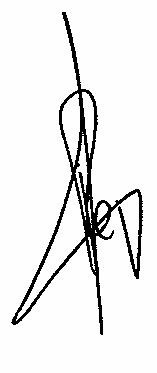 